Внеочередное заседание                                                                       27 созыва   КАРАР                                                                                                    РЕШЕНИЕПРОЕКТ«Об установлении земельного налога на территории сельского поселения Кушманаковский сельсовет муниципального района Бураевский район Республики Башкортостан»      В соответствии с Федеральным законом от 6 октября 2003 года № 131-ФЗ «Об общих принципах организации местного самоуправления в Российской Федерации», Налоговым кодексом Российской Федерации, руководствуясь пунктом 3 части 6 статьи 18 Устава сельского поселения Кушманаковский сельсовет муниципального района Бураевский район Республики Башкортостан, Совет сельского поселения Кушманаковский сельсовет муниципального района Бураевский район Республики Башкортостан решил:      1. Ввести земельный налог на территории сельского поселения Кушманаковский сельсовет муниципального района Бураевский район Республики Башкортостан.      2. Установить налоговые ставки в следующих размерах:      2.1. 0,3 процента в отношении земельных участков:      отнесенных к землям сельскохозяйственного назначения или к землям в составе зон сельскохозяйственного использования в населенных пунктах и используемых для сельскохозяйственного производства;      занятых жилищным фондом и объектами инженерной инфраструктуры жилищно – коммунального комплекса (за исключением доли в праве на земельный участок, приходящейся на объект, не относящийся к жилищному фонду и к объектам инженерной инфраструктуры жилищно – коммунального комплекса) или приобретенных (предоставленных) для жилищного строительства;      приобретенных (предоставленных) для личного подсобного хозяйства, садоводства, огородничества или животноводства, а также дачного хозяйства;       ограниченных в обороте в соответствии с законодательством Российской Федерации, предоставленных для обеспечения обороны, безопасности и таможенных нужд.      2.2. 1,5 процента в отношении прочих земельных участков.      3. Установить по земельному налогу следующие налоговые льготы:      1) освободить от уплаты земельного налога следующие категории налогоплательщиков:      а) героев Советского Союза, Героев Российской Федерации, полных кавалеров ордена Славы;      б) инвалидов I и II групп инвалидности;      в) инвалидов с детства;      г) ветеранов и инвалидов Великой Отечественной войны, а также ветеранов и инвалидов боевых действий;      д) граждан (глав хозяйств), выполнявших интернациональный долг в Афганистане;       е) физических лиц, имеющих право на получение социальной поддержки в соответствии с Законом Российской Федерации «О социальной защите граждан, подвергшихся воздействию радиации вследствие катастрофы на Чернобыльской АЭС» (в редакции Закона Российской Федерации от 18 июня 1992 года N 3061-1), в соответствии с Федеральным законом от 26 ноября 1998 года N 175-ФЗ «О социальной защите граждан Российской Федерации, подвергшихся воздействию радиации вследствие аварии в 1957 году на производственном объединении «Маяк» и сбросов радиоактивных отходов в реку Теча» и в соответствии с Федеральным законом от 10 января 2002 года N 2-ФЗ "О социальных гарантиях гражданам, подвергшимся радиационному воздействию вследствие ядерных испытаний на Семипалатинском полигоне";      ж) физических лиц, принимавших участие в испытаниях ядерного термоядерного оружия, ликвидации аварий установок на средствах вооружения и военных объектах;      з) физические лица, получивших или перенесших лучевую болезнь или ставших инвалидами в результате испытаний, учений и иных работ, связанных с любыми видами ядерных установок, включая ядерное оружие и космическую технику.       Налоговые льготы, установленные настоящим пунктом, не распространяются на земельные участки (часть, доли земельных участков), сдаваемые в аренду.        4. Установить следующий порядок и сроки уплаты земельного налога и авансовых платежей по земельному налогу:        4.1. установить для налогоплательщиков – организаций отчетные периоды, которыми признаются первый квартал, второй квартал и третий квартал календарного года.        4.2. налогоплательщики – организации уплачивают авансовые платежи по земельному налогу не позднее 30 числа месяца, следующего за истекшим налоговым периодом.       4.3. налогоплательщиками – организациями уплачивается налог по итогам налогового периода не позднее 1 февраля года, следующего за истекшим налоговым периодом.       5. Признать утратившим силу Решение Совета сельского поселения Кушманаковский сельсовет муниципального района Бураевский район Республики Башкортостан «Об установлении земельного налога» от 30 октября  2014 года №163  с изменениями и дополнениями от 24 февраля 2015 года № 184, от 27 апреля 2016 года № 41, от 4 апреля 2017 года №73.       6. Настоящее решение вступает в силу не ранее чем по истечении одного месяца со дня его официального обнародования (опубликования) и не ранее 1 января 2018 года.       7. Настоящее решение опубликовать на информационном стенде и официальном сайте Администрации сельского поселения Кушманаковский сельсовет муниципального района Бураевский район Республики Башкортостан.Глава сельского поселения Кушманаковский сельсоветмуниципального района Бураевский район Республики Башкортостан    	                                                  А.Д.Каюмовд. Кушманаково26 октября 2017 года	БАШКОРТОСТАН РЕСПУБЛИКАҺЫ               БОРАЙ РАЙОНЫ МУНИЦИПАЛЬ РАЙОНЫНЫҢ КУШМАНАК АУЫЛ СОВЕТЫ АУЫЛ БИЛӘМӘҺЕ СОВЕТЫ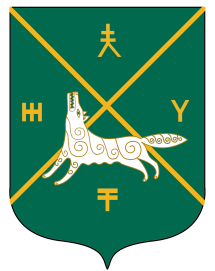 СОВЕТ СЕЛЬСКОГО  ПОСЕЛЕНИЯКУШМАНАКОВСКИЙ  СЕЛЬСОВЕТ   МУНИЦИПАЛЬНОГО РАЙОНА БУРАЕВСКИЙ  РАЙОН        РЕСПУБЛИКИ  БАШКОРТОСТАН 